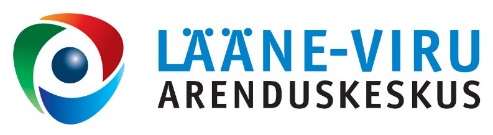 VABAÜHENDUSTE UUDISKIRI15.12.2015Ootame osalejaid Lääne-Virumaa vabaühenduste juhtide arenguprogrammiVabaühenduste arenguprogrammis osalemiseks saab motivatsiooniankeete saata 28.detsembrini. Arenguprogrammi eesmärgiks on maakonnas tegutsevate vabaühenduste juhtide kasvanud võimekus organisatsiooni igapäevasel ja pikemaajalisel juhtimisel ning arendamisel. 

Osalemistingimused:Arenguprogramm koosneb 7 koolitusmoodulist jaanuarist – maini 2016 ning programmis osalemine on tasuta. Arenguprogrammis osalemiseks tuleb täita MOTIVATSIOONIANKEET.  Osalejate valik tehakse täidetud ja esitatud motivatsiooniankeetide põhjal 30. detsembriks 2015.Ühest MTÜ-st võib osaleda kuni kaks inimest. On väga oluline, et üks inimene ühingust läbib vähemalt 6 moodulit, mis annab osalejale hea võimaluse kohapealseks meeskonnatööks ning samas tagab programmi sisu järjepidevuse.Arenguprogrammis osalmise tunnistus väljastatakse osalejatele, kes on läbinud vähemalt kuus moodulit.Arenguprogrammi koolitused toimuvad üle maakonna erinevates külamajades.Programmi jooksul tuleb teha ja esitada koduseid ülesandeid. Kodused ülesanded on üks oluline osa kogu programmist!Tähelepanu:Julgustan arenguprogrammis osalema ka neid, kes on huvitatud ühest või mitmest kindlast teemast. Palun see oma motivatsiooniankeedis ära märkida. Omalt poolt saan pakkuda trantspordivõimalust (4 osalejale) Rakverest koolitusmooduli toimumiskohta ja tagasi. Märkide ka see oma motivatsiooniankeedis ära.Võtan kõikidega ühendust, kes on tähtajaks motivatsiooniankeedi esitanud.Arenguprogrammi kavaga saab tutvuda meie kodulehel: http://www.arenduskeskus.ee/vabauhenduste-juhtide-arenguprogramm-2016-2/ Arenguprogrammi toetab SA Kodanikuühiskonna Sihtkapital.Lisainfo: Katrin Põllu telefonil: 325 8028 ja e-mail: mty@arenduskeskus.ee.Selgunud on Lääne-Virumaa "Sädeinimene" ja "Sädeorganisatsioon" 201526. novembril toimunud Lääne-Virumaa kodanikuühenduste inspiratsioonipäeval tunnustati maakonna "Sädeinimene" 2015 tunnuskirjaga Kaire Rapurit Kundast ning "Sädeorganisatsiooni" 2015 tiitliga tunnustati MTÜ Aasukalda Priitahtlik Päästekomando. Õnnitleme Arenduskeskuse poolt kõiki kandidaate ja tunnuskirja saajaid nende silmapaistava tegevuse eest ning samuti täname kandidaatide esitajaid. Kõikide kandidaatide ja tunnuskirjade „Sädeinimene“ ja „Sädeorganisatsioon“ 2015 saajatega on võimalik lähemalt tutvuda arenduskeskuse kodulehel: http://www.arenduskeskus.ee/selgunud-on-laane-virumaa-sadeinimene-ja-sadeorganisatsioon-2015/.KÜSKi arenguhüppe taotlusvoor ootab projekte 2. veebruariniJuba kolmandat aastat järjest toimuv arenguhüppe taotlusvoor ootab 2. veebruariks vabaühenduste projekte, mis keskenduvad organisatsiooni tegevusvõimekuse suurendamisele, et saavutada ühenduse eesmärkide elluviimisel ja tegutsemisel oluline arenguhüpe.Taotlemise eelduseks on vabaühenduse analüüs oma arenguvajadustest. See peab olema organisatsiooni terviklikult käsitlev ning tulevikku vaatav. Analüüsi tulemustest lähtuvalt peab valima projekti fookuse(d) ehk tegevusvõimekuse(d), mida arendada. Projektiga võib arendada nii ühte kui ka mitut võimekust ning seegi valik peab olema selgelt põhjendatud.Toetust saab küsida kuni 12 000 eurot ning projekti võib ellu viia ajavahemikul 1. mai 2016 – 31. mai 2017. Et oleks võimalik hinnata projekti tulemusi, eeldame, et projekt kestab vähemalt 8 kuud. Kokku läheb toetusi jagamisele 300 000 euro ulatuses ehk u. 25 projektile.Taotlema ootame nii piirkondlikult, üleriigiliselt kui rahvusvaheliselt tegutsevaid vabaühendusi. Projektide esitamise tähtaeg on 2. veebruar 2016 kell 15.00.Praktilised abimaterjalid eneseanalüüsi tegemiseks ja projekti planeerimiseks ning kogu vajalik info taotlemiseks on siin: http://kysk.ee/taotlusvoorud/ah16Värskelt oleme abimaterjalide juurde lisanud uue venekeelse organisatsiooni arendamise käsiraamatu. Samuti oleme üles pannud hindamiskriteeriumite täpsemad selgitused, et igaüks saaks kontrollida oma projekti kvaliteeti ja sobivust taotlusvooru.Lisainfo: Mari-Liis Dolenko, tel 655 64 23, e-post: mariliis@kysk.eeBalti-Ameerika Vabaduse Fondi dialoogiprogrammStimuleerimaks rahvusvahelist ideedevahetust ja koostööd Balti riikide ning USA organisatsioonide vahel pakub Balti-Ameerika Vabaduse Fond (BAFF) toetust BAFF dialoogiprogrammi näol. Tähtaeg dialoogiprogrammi kandideerimiseks on 01. veebruar 2016.Programmi oodatakse kandideerima organisatsioone, kes soovivad kutsuda neile huvipakkuvatel  ja olulistel teemadel oma ala spetsialiste USA-st Eestisse esinema.Toetuse suurus on maksimaalselt 5000 dollarit. BAFF toetus on mõeldud esineja logistiliste kulude katmiseks (lennupiletid, majutus ja toitlustus, kohalik transport jmt). Programmi abil on teiste seas toetus saanud näiteks MTÜ Talveakadeemia, Tallinn Music Week, PÖFF, Politsei- ja Piirivalveamet ja mitmed teised Eesti, Läti, Leedu organisatsioonid (vt lisa http://balticamericanfreedomfoundation.org/baltic-american-dialogue/sponsored-projects.aspx).Alates 2015. aasta kevadest täienes BAFF dialoogiprogramm ühe lisatoetuse võrra, mille raames on võimalik USAsse konverentsidele kutsutud Baltikumi ekspertidel taotleda toetust logistiliste kulude katteks BAFF-ilt.Lisainfo: Eeva Kaube e-post: eeva.kauba@balticamericanfreedomfoundation.orgKodulehel: http://balticamericanfreedomfoundation.org/baltic-american-dialogue/Erasmus+ programmi 2016. aasta taotlustähtajad ja prioriteedidEuroopa Komisjon kinnitas Erasmus+ 2016. aasta programmijuhendi, mis tutvustab taotlejatele ja teistele huvilistele programmi tingimusi ja nõudeid aastaks 2016.2016. aasta taotlustähtajad noortevaldkonnas on:2. veebruar, 26. aprill ja 4. oktoober.Järgmise aasta esimene eeltähtaeg on aga juba 14. jaanuaril.Lisaks on Euroopa Komisjon aastaks 2016 seadnud programmi prioriteedid noorte ja noorsootöötajate õpirände ja strateegilise koostöö projektidele. Prioriteetidele vastavust võetakse arvesse taotluste hindamisel.Õpirände (noortevahetused, EVT, noorsootöötajate õpiränne) projektide prioriteedid on:vähemate võimalustega noorte kaasamine;kultuuridevahelise dialoogi, mitmekesisuse ja inimõiguste edendamine ühiskonnas;noorte kriitilise mõtlemise oskuse ja meedia kirjaoskuse arendamine;noorsootöötajate pädevuste arendamine ja meetodite jagamine, mis aitavad edasi anda meie ühiskonna põhiväärtusi ja ära hoida noorte radikaliseerumist.Võttes arvesse kriitilist olukorda Euroopas saavad noorsootöö, mitteformaalne õppimine ja vabatahtlik tegevus oluliselt panustada pagulaste, varjupaigataotleja ja immigrantide abistamisse või tõsta teadlikkust kohalikes kogukondades. Sellest tulenevalt on pagulasi, varjupaigataotlejaid ja immigrante kaasavad või vastava teemafookusega tegelevad projektid samuti väga oodatud.Kõik õpirände prioriteedid laienevad ka strateegilise koosöö projektidele. Lisaks on strateegilisel koostööl täiendavad valdkondlikud prioriteedid:kvaliteetse noorsootöö arendamine: sealhulgas noorsootöö rahvusvahelistumise toetamine, noorsootöötajate professionaalsuse arendamine jm;valdkondadevahelise koostöö arendamine noori puudutavates küsimustes, mis võimaldaks noorte suuremat kaasamist ja osalust ühiskonnaelus;ettevõtlushariduse ja sotsiaalse ettevõtluse edendamine noorte seas.Tutvu strateegilise koostöö prioriteetide täieliku loeteluga siin.Lisainfo: SA Archimedes Noorteagentuur Tel: 6979 236 ja e-post: noored@noored.eeMaakondlik arenduskeskus nõustab mittetulundusühinguidLääne-Viru Arenduskeskus pakub kodanikuühendustele ja –algatustele tugitegevusi kogu organisatsiooni arengutsükli ulatuses, sh teemadel:
• eestvedajate inspireerimine
• organisatsiooni asutamine
• organisatsiooni tegevusvõimekuse kasvatamine
• ühingu juhtimise korraldamise nõustamine
• ühingu tegevuste rahastamise nõustamine
• ühingu projektide nõustamine
• organisatsiooni arendamine, sh ühingu arengu ja lõpetavate ühingute nõustamineArenduskeskus aitab kaasa kodanikuühenduste tegutsemisele maakonnas ning loob eeldused kodanikualgatuse tekkeks või arenguks. Loe lähemalt meie kodulehelt: www.arenduskeskus.ee.Konsultatsiooni- ja infotegevusi toetab SA Kodanikuühiskonna Sihtkapital ja siseministeerium.LugupidamisegaKatrin PõlluMTÜ konsultanttel: +372 325 8028GSM: +372 585 01 250Skype: Katrin.Pollue-mail: mty@arenduskeskus.ee SA Lääne-Viru ArenduskeskusFr. R. Kreutzwaldi 5Rakvere44314 Lääne-VirumaaUudiskirjast loobumiseks saada vastavasisuline teade aadressile: mty@arenduskeskus.ee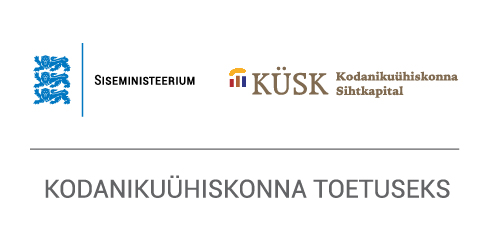 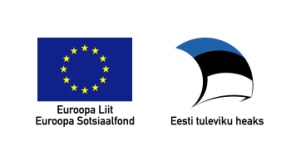 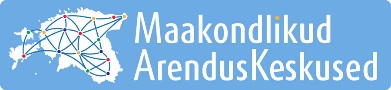 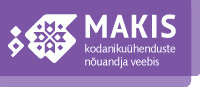 